TABLE OF CONTENTS1.	IDENTIFICATION OF THE COMMUNITY AND THE ASSOCIATION. 	 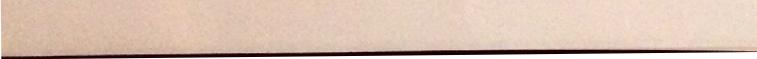 DEFINITIONS 	 PURPOSE OF AMENDMENT; APPLICABILITY OF BYLAWS 		24.  	THE ASSOCIATION 	 	4.1.	Form of Corporation.	4.2.	Law Governing Association. 	 3	4.3.	Registered Office and Registered Agent. 	 3	4.4.	Powers Of Association. 	 3	4.5.	Membership	 44.5.1._ Qualifications 	 44.5.2. Rights and Privileges of Membership 	 4	4.6.	Transfer of Membership 	 44.6.1. Membership is Appurtenant to Lot 	 44.6.2. Transfer Fee 	 4	4.7.	Meetings 	 54.7.1. Place of Meetings 	 54.7.2. Annual Meetings 	 54.7.3. Notices of Annual Meetings 	 54.7.4. Special Meetings 	 54.7.5. Notices of Special Meetings 	 54.7.6. Waiver of Notice 	 6	4.8.	Voting 	 64.8.1. Voting Rights 	 64.8.2. Joint Owner Disputes 	 64.8.3. Voting by Written Ballot 	 64.8.4. Quorums 	 64.8.5. Order of Business 	 74.8.6. Conduct of Meeting 	 7	4.9.	Action by Members Without a Meeting. 	 75.2.7. Open Meetings 	 95.2.8. Action by Directors Without a Meeting 	 105.3.	Vacancies 	 105.4.	Removal of Directors - Attendance Requirements 	 105.5.	Compensation 	 105.6.	Annual Report of the Board of Directors 	 105.7.	Fidelity Insurance     105.8.	Duty of Care 	 115.9.	Duty of Loyalty - Conflict of Interest 	 115.10.	Right to Indemnification 	 115.11.	Change in Size of Board	 125.12. Committees of the Board. 	 125.13.	Advisory Committees    125.13.1. Budget and Finance Committee 	 135.13.2. Grounds and Maintenance Committee 	 135.13.3. Covenants Committee 	 135.14.	Other Committees. 	 13OFFICERS. 	 136.1.	Principal Officers 	 136.2.	Appointment of Officers 	 146.3.	Removal of Officers; Vacancies 	 146.4.	President 	 146.5.	Vice President 	 146.6.	Secretary 	 146.7.	Treasurer 	 146.8.	Legal Liaison 	 156.9.	Compensation of Officers 	 156.10.	Liability of Officers and Indemnification. 	 15ENFORCEMENT OF PROVISIONS OF GOVERNING DOCUMENTS 	 157.1.	Authority of the Board. 	 157.2.	Abatement of Violations	 157.3.	Legal Proceedings. 	 157.4.	Costs and Attorney's Fees. 	 167.5.	Late Charges and Interest    167.6.	Fines. 	 167.7.	Liability for Conduct Causing Common Expense. 	 167.8.	No Waiver of Rights. 	 167.9.	Remedies Cumulative	 177.10.	Pre-Sanction Hearings. 	 I77.10.1. Notice of Hearing 	 177.10.2. Hearing Procedures     I77.10.3. Default 	 187.10.4. Continuances 	 I87.10.5. Decision 	 187.10.6. Assurance of Voluntary Compliance in Lieu of Hearing 	 18	7.1 1.	Alternative Forms of Dispute Resolution Authorized. 	 1 8	7.12.	Tenants Subject to Rights and Responsibilities of Owners. 	 1 8iiMANAGEMENT OF COMMUNITY. 	 188.1	Management by Board of Directors. 	 198.2.	Professional Management. 	 198.2.1. Employment of Manager 	 198.2.2. Management Standards 	 198.3.	Bank Accounts for Operations and Reserves	 208.3.1. Insured Accounts 	 208.3.2. Commingling Prohibited 	 20	8.3.3. Reserve Accounts     208.4.	Association Records    208.4.1. Financial Records. 	 208.4.2. Other Records. 	 218.4.3. Ownership of Records, Inspection. 	 228.5.	Preparation and Audit of Financial Statements 	 228.6.	Common Expenses 	 228.7.	Budget for Common Expenses 	 238.8.	Meeting of Members to Approve Budget. 	 238.9.	Assessments for Common Expenses. 	 238.10. Assessments for Limited Common Expenses. 	 23NOTICE 	 239.1.	Manner of Notice 	 239.2.	Waiver of Notice 	 24AMENDMENT OF BYLAWS 	 2410.1. Amendment of Bylaws 	 2410.2. Consent of Mortgagees. 	 24MISCELLANEOUS 	 2411.1. Compliance with Law 	 24I1.2.	Conflict 	 2411.3.	Severability 	 2411.4.	Captions 	 2411.5. Gender, Number 	 25EFFECTIVE DATE. 	 25iiiAMENDED AND RESTATED BYLAWS OF 
DOUBLE R RANCH ASSOCIATIONIDENTIFICATION OF THE COMMUNITY AND THE ASSOCIATION.The name of the Community is: Double R Ranch, which may be hereinafter be referred to as the Ranch". The name of the Association is: Double R Ranch Association, which will hereinafter be referred to as the -Association."DEFINITIONS. All terms used in these Bylaws shall have the same meanings ascribed to them in the Washington Homeowners' Association Act, Chapter 64.38 RCW ("the Act"), and/or in the recorded Covenants for the Community (hereinafter "the Covenants") recorded in the office of the Auditor of the County in which the Community is located, and/or the Articles of Incorporation for the Association. The term "Owner". as used herein. shall mean an owner of a Lot in the Community. The term "Lot", as used herein, shall mean any Lotrecord or other parcel in Double R Ranch which is capable of being used for residential purposes. irrespective of its size. irrespective of whether it constitutes a lawfully platted lot and irrespective of whether it is conti2UOUS to another Lot or parcel owned by the same Owner. The term "Governing Documents". as used herein. shall mean the Covenants, the Articles of Incorporation for the Association, the Subdivision Piatt s recorded in the office of the Auditor of the County in which the Community is located, these Bylaws. any Rule, and Regulations adopted by the Board of Directors, and any lawful amendments to any and all such documents.PURPOSE OF AMENDMENT; APPLICABILITY OF BYLAWS.This document is intended to entirely replace the existing Bylaws for the Association dated 0ctober 3t.i. 1998 It has been amended in compliance with the provisions of Article 11, Section I of those existing Bylaws. These Amended and Restated Bylaws are promulgated to provide for the self-government of the Ranch and to promote the safety, health, well-being and enjoyment of its members. The administration and management of the Ranch and the actions of the Owners, the Association and its Board of Directors and Officers shall be governed by these Bylaws. All present and future Owners and their family members, tenants. licensees. invitees, servants, agents, employees and any other person or persons who are permitted to use the Ranch property shall be subject to these Bylaws and to the Rules and Regulations of the Association Acquisition. rental or occupancy of a Lot shall be deemed conclusive evidence of the Owner's, tenant's or occupant's acceptance and ratification of, and agreement to comply with, the Governing, Documents now in existence or hereafter adopted.THE ASSOCIATION.4.1	Form of Corporation.The Association has been formed as a non-profit corporation under the laws of the State of Washingtonunder the provisions of Chapter 24.03 RCW (the "Corporation Act"). The rights and duties of the members and of said corporation shall be governed by the provisions of the Act and of the Covenants. The Association shall remain organized as a nonprofit corporation.Directors and in accordance with such procedures as provided in Governing Documents, levy reasonable 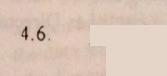 fines in accordance with a previously established scheduled thereof adopted by the Board of Directors and 
furnished to the Owners for violations of the Governing Documents;(I)	Exercise any other powers conferred by the Covenants or Bylaws,Exercise all other powers that may be exercised in this state by the same type of corporation as the Association; andExercise any other powers necessary and proper for the operation of the Association.4.5.	Membership. 4.5.1. Qualifications. Each fee owner or real estate contract vendee of a Lot in the Ranch,shall be a Member of the Association; the term "Member", as used herein, shall be synonymous with the term "Owner", as used elsewhere herein and in the Act, unless the context clearly prohibits such construction. Ownership of a Lot shall be the sole qualification for membership in the Association, and the membership of 
the Association at all times shall consist exclusively of all the Owners. The ownership of an interest in a Lot solely as security for the performance of an obligation does not entitle the owner of such interest to membership in the Association. A Member shall be considered a "Member in Good Standing" when such Member has paid all required dues, charges and assessments owing by such Member, and has not been found to have violated other provisions of the Governing Documents. [Covenants, Section 4,2]4.5.2. Rights and Privileges of Membership. Members in Good Standing shall have the right to vote for Directors of the Association, and to consent to or dissent from certain extraordinary corporate actions described in the Corporation Act. Members in Good Standing, immediate family members of such Members, and lawful tenants of such Members shall also have the following privileges' (a) to use the Common Areas of the Ranch, and (b) to use any services, utilities and/or facilities provided by the Association for use by its Members. Such rights and privileges are subject to payment of all dues, charges or assessments as may be lawfully imposed by the Board of Directors from time to time, and are further subject to retrofitting in compliance with all other provisions of the. Governing Documents. A Member who fails to pay all required dues, charges or assessments, or who is found to have violated other provisions of the Governing Documents in a proceeding conducted under Section 7.10 hereof, shall cease to be a Member in Good Standing until such time as the Member shall make all required payments and satisfy any conditions required of the Member in such proceeding. [Covenants, Section 4.2]Transfer of Membership.4.6.1. Membership is Appurtenant to Lot. The Association membership of each Owner shall be appurtenant to the Lot giving rise to such membership, and shall not be assigned, transferred, pledged, hypothecated, conveyed or alienated in any way except upon the transfer of title to said Lot and then only to the transferee of title to such Lot. Any attempt to make a prohibited transfer shall be void, Any transfer of title to a Lot shall operate automatically to transfer the membership in the Association appurtenant thereto to the new Owner thereof. [Covenants. Section 4.2]4.6.2. Transfer Fee. There shall be an initiation or "transfer" fee to join the Association Initially, the fee shall be in the sum of $25.00, but this fee may be increased by resolution of the lipoid should44.8.5. Order of Business. The order of business at a general or annual meeting of the Association shall be as follows: (i) proof of notice of meeting; (ii) determination of the presence of a quorum, (iii) approval of Agenda; (iv) approval of minutes of the previous meeting of the Association; (v) election of Directors, if applicable; (vi) reports of the Board of Directors, Officers and committees; (vii) unfinished business; and (viii) new business. Items (iv), (vii) and (viii) shall be omitted from the order of business of a special meeting held for the sole purpose of electing a Director. [Traditional] Only matters described in the notice of a special meeting may be considered at such a meeting, and the order of business at a special meeting shall generally conform to the order specified in the notice of such meeting. [Traditional]4.8.6. Conduct of Meeting. The President shall preside at meetings of the Association and the Secretary shall keep the minutes of meetings, for inclusion in the Association's permanent Minute Book. Unless changed by resolution of the Board of Directors, Roberts Rules of Order shall govern the conduct of all meetings of the Association when not in conflict with the Act or the Governing Documents. [Traditional]4.9.	Action by Members Without a Meeting. Any action required or permitted to be taken may be taken without a meeting if all of the Members of the Association consent in writing to such action. Such written consent or consents may be in the form of written ballots, and shall be filed with the minutes of the proceedings of the Association. [RCW 24.03.465]5.	BOARD OF DIRECTORS.5.1.	Number, Qualifications, Term of Office, Election.5.1.1. Number of Directors. The number of Directors on the Board shall initially be seven (7), but such number may be increased or decreased as provided in these Bylaws, provided that the Board shall never consist of fewer than three (3) members. Such members of the Board of Directors shall take office upon election, and promptly following their election shall elect or appoint the Officers of the Association described in Article 6 hereof. [RCW 24.03.100J5.1.2. Qualifications. All of the members of the Board of Directors must be Owners who are and remain Members in Good Standing. The term "Owner" in such context shall be deemed to include any director, officer, partner in, or trustee of any person, who is, either alone or in conjunction with another person or persons, an Owner. Any Officer or Director of the Association who would not be eligible to serve as such if he or she were not a director, officer, partner in, or trustee of the entity constituting such Owner shall be disqualified from continuing in office if he or she ceases to have any such affiliation with that Owner. To remain qualified to serve as a Member of the Board of Directors, a Directors must additionally satisfy any minimum attendance requirements established elsewhere in these Bylaws or by resolution of the Board. [RCW 2403.095]5. 1 .3. Term. A Director shall serve for a term of two years, and until his or her successor is elected. To provide continuity of management, the terms of the Directors shall be staggered under the following procedures: Directors occupying even-numbered positions (2, 4 and 6, etc.) shall be elected in even-numbered years. Directors occupying odd-numbered positions (1, 3, 5 and 7, etc.) shall be elected in odd-numbered years. [RCW 14.03.100]5.1.4. Procedures for Election of Directors. [Optional](a) Before the fifteenth (15th) day of third month prior to the month in which the Annual Meeting will be held each year, the Board shall appoint a two (2) member Election Committee composed of7voting Members in Good Standing. No member of the Election Committee shall be either a candidate or related to a candidate for the office of Director. This Committee shall serve until the day following the Annual Meeting. It shall be the duty of the Election Committee: to receive and validate all statements of candidacy for election as a Director;to contact each individual candidate and explain the duties and responsibilities ofunder the direction of the Secretary, to cause ballots to be mailed to all votingunder the direction of the Secretary, to receive, store and validate the ballots, andBefore the fifteenth (15th) day of the second month prior to the Annual Meeting, at five P.M. (5:00 P.M.), inclusive, any Member in Good Standing may file with the Election Committee a statement of such person's candidacy for election as a Director for the term commencing immediately following the next Annual Meeting of the Association.On or before the last day of the second month prior to the Annual Meeting, the Election Committee shall provide to the Secretary a list of all candidates who have submitted valid statements of candidacy and all other required materials.The Secretary shall cause notice of each candidacy to be mailed to each voting Member along with a ballot form and the notice of the Annual Meeting. Such notice shall be mailed not less than twenty (20) nor more than sixty (60) days in advance of the Annual Meeting. The notice may also include such additional materials as the Board of Directors may deem appropriate.Each voting Member in Good Standing is entitled to vote at the Annual Meeting.Written ballots for the election of Directors shall describe the vacancies to be filled and shall set forth the names of persons who have become candidates for the office of Director.If voted by mail, a ballot must be returned to the Secretary no later than 5:00 p.m. of the calendar day preceding the Annual Meeting in order to be counted in the election of Directors.At the Annual Meeting, the Election Committee shall act as inspectors of election and shall collect ballots from all Members voting in person or by mail at the meeting. The Election Committee shall then count all the votes. The chairperson of the Election Committee shall notify the Secretary and all candidates of the results of the balloting immediately after the Election Committee has certified the results of the count. The results of the balloting shall be announced before the conclusion of the Annual Meeting, and the terms of office of the Directors so elected shall commence immediately following the Annual Meeting.All ballots shall be retained in the custody of the Secretary for a period of three (3) years, after which they shall be destroyed.5.2.	Meetings. 5.2. I. Annual Meeting. An annual organizational meeting of the Board of Directors shall be held within I 0 days after each annual meeting of the Association. No notice shall be necessary to the newly8elected Directors m order legally to constitute such meeting. providing a majority of the entire Board is present at the meeting 1Tradtrzonall3.21. Regular Meetings. Regular meetings of the Board of Directors shall be held at suchtime and place as shall be dammed from time to time by the Board of Directors. but at least one meeting shall be held in each quarter of each fiscal year. IRCW 24 03 12015.2.3. Special Meetings. Special meetings of the Board of Directors may be called by the President and shall be called by the President or Secretary on the written request of at least two Directors. Unless all sitting Directors are present at 3 special meeting no business other than that stated as the purpose for such special meeting may be conducted at a special meeting. RCW 2a 03 12015.24. Notice and Waiver of Notice. Notice of regular or special meetings of the Board of Directors shall be given to each Director, by mail, e-mail. facsimile or hand-delivery at least 72 hours prior to the time of the meeting. and shall state the date and place and hour of the meeting. Notice of regular meetings may also be given by providing each Board member with a written schedule of regular meetings adopted for the ensuing year at any time after the annual meeting and at least seven days prior to the next succeeding regular meeting Notice of a special meeting shall state the purposes of the meeting. Notice of meeting of the Board of Directors may be waived in writing by a Director either before or after the meeting. Attendance at a meeting constitutes want of notice of that meeting, except where a Director attends a meeting for the express purpose of objecting to the transaction of business because the meeting is not lawfully called or convened. In a bona fide emergency. and if all of the Board members are present, no notice shall be required and matters relating to the subject of the emergency may be considered at the meeting. IRCW 2401 12015.2.5. Quorum and Voting A quorum is deemed present throughout any meeting of the Board of Directors if persons entitled to Cast t majority of the votes on the Board of Directors are present at the beginning of the meeting. Each Director shall have one vote, and proxy voting shall not be permitted. The votes of a majority of the members present at a meeting at which a quorum is present shall constitute the decision or act of the Board of Directors. If less than a quorum is present at a meeting, the majority of those present may recess the meeting to a designated time and place. A recessed meeting may be held as designated upon such further notice as may be necessary to assure attendance and to satisfy the "open meetings" requirements of Section 5.2.7 hereof; when a quorum is present any business may be transacted which might have been transacted at the meeting as originally called. IRCW 24.03.11015.2.6. Conduct of Meeting. The President shall preside at meetings of the Board of Directors and the Secretary shell keep the minutes of the proceedings. Following proof of notice and determination of the presence of a quorum, any lawful business may he transacted. All meetings of the Board of Directors shall be open to Owners. [Traditional]5 2.7. Open Meetings. Except as hereinafter provided, all of the Board Of Directors and the Secretary shall be open for observation by all owners of record and their authorized agents. Upon the affirmative vote in open meeting to assemble in closed session. the Board may convene in closed executive session to consider personnel matters. to consult with legal counsel or consider communications with legal counsel, or to discuss likely or impending litigation, matters involving possible violations of the Governing Documents, or matters involving the possible liability of an Owner to the Association. The motion shall state specifically the purpose for the closed session. Reference to the motion and the stated purpose for the closed session shall be included in the minutes. The Board shall restrict its consideration of matters during the closed portions of the meeting to only those purposes specifically exempted and stated in the motion. No motion, or other action adopted, passed, or agreed to in closed session may become effective unless the Board, following the closed session,9will be in the custody of the Association or its Manager at any time while the policy is in force. A Manager that handles funds for the Association shall be covered by its own fidelity insurance policy, which must provide the same coverage required of the Association. [Optional]	5.8.	Duty of Care.A Director shall perform the duties of a Director, including duties as a member of any Committee of the Board upon which the Director may serve, in good faith, in a manner such Director believes to be in the best interests of the Association, and with such care, including reasonable inquiry, as an ordinarily prudent person in a like position would use under similar circumstances. In performing the duties of a Director, a Director shall be entitled to rely on information, opinions, reports, or statements, including financial statements and other financial data, in each case prepared or presented by (a) one or more officers or employees of the Association whom the Director reasonably believes to be reliable and competent in the matter presented; (b) legal counsel, public accountants, or other persons as to matters which the director reasonably believes to be within such person's professional or expert competence; or (c) a Committee of the Board upon which the Director does not serve; duly designated in accordance with a provision in the Bylaws, as to matters within its designated authority, which Committee the director believes to merit confidence; so long as, in any such case, the Director acts in good faith, after reasonable inquiry when the need therefor is indicated by the circumstances, and without knowledge that would cause such reliance to be unwarranted. [RCW 64.38.025(1). RCW 24.03.127]	5.9.	Duty of Loyalty - Conflict of Interest.The Directors shall exercise their powers and duties in good faith and with a view to the interests of the Association and consistent with the purposes set forth in these Bylaws. No contract or other transaction between the Association and one or more of its Directors, or between the Association and any corporation, firm entity or Association in which one or more of the Directors are Directors or Officers or are pecuniarily or otherwise interested, shall be either void or voidable because such Director or Directors are present at the meeting of the Board of Directors or any committee thereof which authorizes or approves the contract or transaction, if the fact of the common directorate or interest is disclosed or known to the Board of Directors or a majority thereof and noted in the minutes, and the Board of Directors authorizes, approves or ratifies such contract or transaction in good faith by a vote sufficient for the purpose. Common or interested Directors may be counted in determining the presence of a quorum at any meeting of the Board of Directors or committee thereof which authorizes, approves or ratifies any contract or transaction, but the interested Director(s) must abstain from voting on the contract or transaction. If disclosures are not made as required by this subsection, or if the interested Director(s) do not abstain from voting, the contract or transaction may be voidable at the instance of the Association, and the interested Director(s) may not be insulated from liability for any harm suffered by the Association as a result of the contract or transaction. [Adapted from RCW 23B.]5.10.	Right to Indemnification.The Association shall indemnify and hold harmless each of the Directors and Officers from and against all contractual liability to others arising out of contracts made by the Board of Directors or Officers on behalf of the Association or the Owners unless such contract was made in bad faith or contrary to the provisions of the Governing Documents. The Directors and Officers shall not be personally liable for contracts made by them on behalf of the Association. The Association shall indemnify any person who was or is a party or is threatened to be made a party to any threatened, pending or completed action, suit or proceeding by reason of the fact that (s)he is or was a Director or Officer of the Association against amounts paid in settlement incurred by him or her in connection with such action, suit or proceeding if (s)he acted in good faith and in a manner11(s)he reasonably believed to be in, or not opposed to, the best interests of the Association, to the fullest extent authorized by RCW 236.08.320, and 23B.08.500 through 236.08.600, and any amendments thereto, irrespective of the fact that the Association is not incorporated under RCW 23B. Sec RCW 2313.17.030.[RCW 24.03.035(14)]5.11.	Change in Size of Board.The number of Directors may at any time be increased or decreased by amendment of these Bylaws. If the Owners at any time elect a greater or lesser number of Directors than the number previously constituting the whole Board, then election of the new number shall automatically amend these Bylaws to increase or decrease the size of the Board to the number actually elected, but no decrease shall have the effect of shortening the ten-n of any incumbent Director, nor shall the number of Directors ever be less than three (3) persons.[Optional]5.12. Committees of the Board.The Board of Directors may by resolution establish and appoint the members of one or more committees of the Board, each of which shall consist of two or more Directors and, if desired, one or more Owners who are not members of the Board, which committees, to the extent provided in such resolution, in the Articles of Incorporation, or in the Bylaws of the Association, shall have and exercise the authority of the Board of Directors in the management of the Association: Provided, that no such committee shall have the authority of the Board of Directors in reference to: [RCW 24.03.115JAmending, altering or repealing the Bylaws;Electing, appointing, or removing any member of any such committee or any Director or Officer of the Association;Amending the Articles of Incorporation;Authorizing the sale, lease, exchange or mortgage, of all or substantially all of the property and assets of the AssociationAuthorizing the voluntary dissolution of the Association or revoking proceedings therefor; orAmending, altering or repealing any resolution of the Board of Directors which by its terms provides that it shall not be amended, altered or repealed by such committee.The designation and appointment of any such committee and the delegation thereto of authority shall not operate to relieve the Board of Directors or any individual Director of any responsibility imposed upon itor him or her by law. Any decision of any committee may be appealed to the Board of Directors by any Owner affected by a decision of such committee.	5.13. Advisory Committees. [Optional]of the activities of the Committee at such times or with such frequency as may be established by resolution of the Board. Further, unless otherwise described in the Resolution of the Board establishing such Committee) such Committees would have the following attributes:5.13.1. Budget and Finance Committee. The charter and purpose of the Committee shall be to assist the Board in developing the Association's annual budget, to work with the Grounds and Maintenance Committee to help the Board develop reasonable reserves for repairs, replacements and capital improvements, and to monitor trends in income and expenditures to ensure the integrity of the Association's financial status. The Budget and Finance Committee will work with the Association's Treasurer to ensure that the Board receives timely information regarding the financial status of the Association. The Board may by resolution prescribe additional duties for this Committee.5.13.2. Grounds and Maintenance Committee. The charter and purpose of the Committee shall be to monitor the condition and appearance of the Common Areas of the Ranch, to help the Board determine routine maintenance and work schedules for any of the Common Areas that require periodic attention, to work with the Budget and Finance Committee to help the Board to develop reasonable reserves for repairs, replacements and capital improvements. The Board may by resolution prescribe additional duties for this Committee.5.13.3. Covenants Committee. The Covenants Committee shall consist of at least three persons designated by the Board, at least two of whom shall be Directors, each to serve for a term of one year. The charter and purpose of the Committee shall be to assure that the Ranch shall always be maintained in a manner: (a) providing for visual harmony and soundness of repair; (h) avoiding activities deleterious to the aesthetic or property values of the Ranch; (c) furthering the comfort of the Owners, their guests and tenants; and (d) promoting the general welfare and safety of the Community. Proceedings of the Covenants Committee shall be governed by the same notice, quorum and voting requirements applicable to the Board of Directors under these Bylaws. Upon resolution of the Board, the Covenants Committee may be delepted responsibility for conducting any Pre-Sanction Hearings pursuant to Section 7.10 hereof. If such a resolution is adopted, the Committee shall, following any such hearing render a written decision containing findings of fact and conclusions of law; any party (including the Association) aggrieved by a decision of the Committee, may appeal the decision of the Committee to the Board, in which case the Board shall review the record of the Committee's hearing and render its decision in writing within thirty (30) days, in the manner prescribed by Section 7.10.5 hereof.5.14.	Other Committees.The Board of Directors may by resolution establish and appoint the members of one or more committees intended to obtain information for and provide advice to the Board, but not to exercise any of the powers of the Board, with respect to such matters as from time to time may be deemed useful by the Board. The members of any such committee may be Board members, Owners, or other persons whose participation is deemed useful by the Board, in its discretion.6	OFFICERS. [RCW 24.03.125, Traditional]6.1.	Principal Officers.The principal Officers of the Association are a President, a Vice President, a Secretary, a Treasurer and a Legal Liaison. All the principal Officers of the Association must be members of the Board of Directors. Two or more offices may be held by the same person, except the offices of President and Secretary. The Board13of Directors may, in its discretion, also elect or appoint such ther Ocerfor is and assistant Ofpolicy decisionsficers as may ucdeemed necessary. Officers are charged, in general, with responsibilityimplementing  adopted by the Board of Directors.	6.2.	Appointment of Officers.The Officers of the Association shall be appointed annually by the Board of Directors at its annual organizational meeting.	6.3.	Removal of Officers; Vacancies.An Officer may be removed by the Board of Directors with or without cause by the affirmative vote of a majority of the entire Board of Directors. A successor may be elected at any regular meeting of the Boardof Directors or at any special meeting called for that purpose. 
	6.4.	President. The President is the chief executive Officer of the Association; (s)he shall preside at meetings of the Association and shall serve as Chair of the Board of Directors; (s)he shall oversee the business of the Association such that the orders and resolutions of the Board of Directors may be carried into effect. The President shall be the Officer authorized and empowered to prepare, execute, certify, and record any lawful amendments authorized to be made to the Covenants on behalf of the Association.	6.5.	Vice President.The Vice President shall perform the duties and exercise the powers of the President in the absence or disability of the President, and shall perform such other duties as the Board of Directors may prescribe.	6.6.	Secretary. The Secretary shall attend all meetings of the Board of Directors and of the Members, and shall record the voting and the minutes of all proceedings in a minute book to be kept for that purpose. (S)he shall give notice of meetings of the Members and the Board of Directors, and shall perform such other duties as may be prescribed by the Board of Directors or the President. The Secretary, with the assistance of the Treasurer, shall compile and keep current at the principal office of the Association all records required by Section 8.4 hereof. The Secretary shall keep current and retain custody of the minute books of the proceedings of the Members and the Board of Directors, and may maintain a separate Book of Resolutions containing copies of resolutions of the Board intended to have ongoing or permanent effect. An Assistant Secretary may perform the duties and exercise the powers of the Secretary in the absence or disability of the Secretary and shall perform such other duties as the Board of Directors may prescribe.6.7.	Treasurer. The Treasurer shall exercise control over all funds and securities of the Association except those which are placed under the control of a Manager. The Treasurer shall deposit all funds of the Association in such federally insured financial institution(s) as may be designated by the Board of Directors. (S)he shall disburse funds in accordance with the Association's Budget and as ordered by the Board of Directors. With the assistance of any accountant or Manager employed by the Association, the Treasurer shall keep the books of the Association on an accrual basis, with detailed accounts of the receipts and expenditures affecting the14waiver of the right of the Association, the Board or the Owner to enforce such right, provision, covenant or condition in the future.7.9.	Remedies Cumulative. [Traditional]A suit to recover a money judgment for unpaid Assessments may be maintained without foreclosing or waiving the lien securing the same, and a foreclosure may be maintained notwithstanding the pendency of any suit to recover a money judgment. All rights, remedies and privileges granted to the Association, the Board of Directors or any Owner pursuant to any term, provision, covenant or condition of the Governing Documents or the Act shall be deemed to cumulative and the exercise of any one or more thereof shall not be deemed to constitute an election of remedies, nor shall it preclude the party exercising the same from exercising such other privileges as may be granted to such party by the Governing Documents or the Act or at law or in equity.7.10. Pre-Sanction Hearings. [Custom - RCW 64.38.020(11)]In any cases under Section 4.5.2, 7.6 or 7.7 of these Bylaws, where a fine or Special Assessment for misconduct is proposed, or when a suspension of membership privileges for violation of the Governing Documents is proposed, or in any other case where the Board, in its discretion, deems necessary or advisable, an allegedly offending Owner shall be afforded the opportunity for a hearing by the Board to determine the appropriateness of the action proposed to be taken. A hearing wi!1 be governed by the procedure set forth below:7.10.1. Notice of Hearing.Written notice of such hearing shall, at least fourteen (14) days in advance thereof, be hand-delivered or mailed by registered or certified mail, return receipt requested, to such Owner at his or her last known mailing address. The notice shall include:The place, day and hour of the hearing;A statement, in reasonable detail, of the factual nature of any alleged violations, along with the section number of any portion of the Governing Documents allegedly violated; andThe nature of the action proposed to be taken against such Owner. 7.10.2. Hearing Procedures.The President, or his or her designee, shall preside at the hearing, which shall be conducted generally in accordance with the requirements for Meetings of the Board as provided in Section 5.2 of these Bylaws. Any Director who feels that it would be impossible to be fair, objective and unbiased in the proceedings shall disqualify himself or herself prior to the commencement of the hearing. Both the Owner who is the subject of the hearing and the Association may be represented by counsel. Minutes shall be taken and, if requested by either the Association or the Owner, the hearing may be recorded either stenographically, or by audio or video tape or equivalent means. After receiving proof of the giving of the notice required by Section 7.10.1 of these Bylaws, factual evidence in support of the allegation that a violation has occurred will be received. Live testimony from witnesses with personal knowledge shall be received where practicable. Affidavits or declarations in the form required by RCW 9A.72.085 may, however, be received in lieu of live testimony as the interests of justice may require, and formal adherence to legal rules of evidence shall not be required. Thereafter, evidence from the Owner, in defense or toward mitigation, shall be received. Anydetention facilities, the swimming pool, the clubhouse, and any other improvements on the Coirunon Areas, and all landscaping and gardening work for the Common Areas, and such furnishings and equipment for the Common Areas as the Board shall determine are necessary and proper.8.7.	Budget for Common Expenses.Within thirty (30) days following the Annual meeting of the Association, or at such other time as may be deemed necessary or desirable by the Association's accountant, the Board shall prepare an Annual Budget which shall estimate the Common Expenses to be paid during such year. The Budget shall also contain provisions for creating, funding and maintaining reasonable reserves for capital improvements, replacements, major repairs and the amount(s) of any deductible from insurance policies obtained by the Association, and shall further take into account any expected income and any surplus available from the prior year's operating fund. [Traditional)8.8.	Meeting of Members to Approve Budget.Within thirty days after adoption of any proposed budget for the Association, the Board of Directors shall provide a summary of the budget to all the Owners and shall set a date for a meeting of the Owners to consider ratification of the budget not less than fourteen nor more than sixty days after mailing of the summary. Unless at that meeting the Owners to which a majority of the votes in the Association are allocated reject the budget, the budget is ratified, whether or not a quorum is present. In the event the proposed budget is rejected or the required notice is not given, the periodic budget last ratified by the Owners shall be continued until such time as the Owners ratify a subsequent budget proposed by the Board of Directors. Pursuant to RCW 64.38.025(3), this procedure shall be deemed to supercede the budget approval processes described in Article III, Section 2 of the Covenants. [RCW 64.38.025(3)]8.9.	Assessments for Common Expenses.Each Lot, as that term is defined in Section 2 hereof, shall be separately and equally assessed by the Board to pay for the Common Expenses of the Association. The Board may by resolution adopt collection policies calculated to maximize the Association's receipt of Assessment payments while affording flexibility to Owners. [Covenants Section 4.4]8.10. Assessments for Limited Common Expenses.Notwithstanding the provisions of Section 8.9 hereof, the Board may levy a separate assessment against any Lot which receives services or other benefits not made available to all Lots or which, as provided in Section 7.7 hereof, causes the Association to incur extraordinary expenses. [Traditional]9	NOTICE. 9.1.	Manner of Notice.23The captions (section headings) of these Bylaws are for convenience only and are not a part of these Bylaws and are not intended in any way to limit or enlarge the terms and provisions of these Bylaws.11.5.	Gender, Number.Whenever in these Bylaws the context so permits, the use of the singular shall include the plural and the converse; and the use of any gender shall be deemed to include all genders.12.	EFFECTIVE DATE.These Amended and Restated Bylaws shall take effect on the day following their approval by the membership of the Association.IN WITNESS WHEREOF, the Double R Ranch Association, a Washington Nonprofit corporation, has caused this instrument to be adopted as its Bylaws, by resolution adopted by its Members at a duly constituted meeting at which a quorum was present, held on June 10, 2000.ATTEST:SecretaryDate: 	 , 200025BOARD OF DIRECTORS 	 7	5.1.	Number, Qualifications, Term of Office, Election 	 75.1.1. Number of Directors. 	 75.1.2. Qualifications. 	 75. 1 .3. Term 	 75.1.4. Procedures for Election of Directors. 	 7	5.2.	Meetings 	 85.2.1. Annual Meeting 	 85.2.2. Regular Meetings 	 95.2.3. Special Meetings 	 95.2.4. Notice and Waiver of Notice 	 95.2.5. Quorum 	 95.2.6. Conduct of Meeting 	 91°11	The Board may designate the functions and members of one or more advisory Committees to assist the Board in discharging its responsibilities: a Budget and Finance Committee, a Grounds and Maintenance Committee, and/or a Covenants Committee. In the event that any such Committee is formed, it shall have one member whose role shall be that of liaison to the Board, who shall periodically provide reports to the Board	12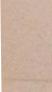 17(0	Any other materials, supplies, labor, services, maintenance, repairs, structuralalterations, insurance, taxes or assessments which the Board is required to by law to pay or procure or which in its opinion shall be necessary or proper for the operation of the Ranch, the maintenance, repair or replacement of the Common Areas, or for the enforcement of the Governing Documents.